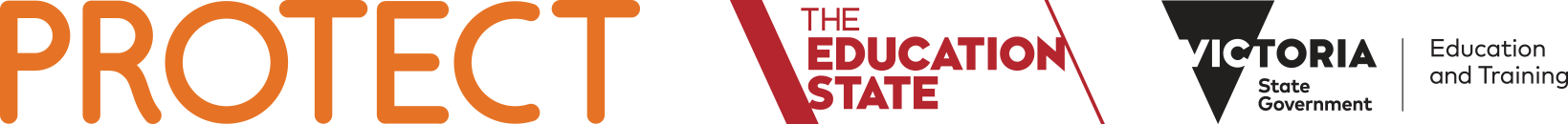 Responding to suspected child abuse: template for All Victorian Early Childhood Serviceswhen to use this template?It is strongly recommended that all* early childhood service staff utilise this template to document any suspicion that a child has been, is being, or is at risk of being abused.  *Maternal Child Health services should utilise their existing information management systems (e.g. CDIS of expedite) to record appropriate detail about any incidents, disclosures and suspicions of child abuse. Services may opt to ALSO use this form, which aligns with the Four Critical Actions. If needed, staff should be supported by management to complete this template, and to ensure that they meet their obligations.This template should be used in conjunction with following the Four Critical Actions For Early Childhood Services: Responding to Incidents, Disclosures and Suspicions of Child Abuse.Completing this template should not impact on reporting times. If a child is in immediate danger staff should immediately contact Victoria Police on 000.Whilst you may need to gather the information to make a report, remember it is not the role of staff to investigate abuse, leave this to Victoria Police and/or DHHS Child Protection.Why record this information?When completing this template your aim should be to provide as much information as possible. This information will be critical to any reports and may be sought at a later date if the matter is the subject of Court proceedings. These notes may also later assist you if you are required to provide evidence to support any decisions.Responding to an Incident, Disclosure or Suspicion of Child Abuse PLEASE NOTE: IF YOU ARE MAKING A REPORT TO DHHS CHILD PROTECTION OR VICTORIA POLICE YOU MUST SEEK ADVICE BEFORE CONTACTING PARENTS/CARERS SO AS NOT TO COMPROMISE ANY INVESTIGATION OR PLACE A CHILD AT FURTHER RISK critical action 1: immediate response to an incident If anyone is in immediate danger staff should report immediately to Victoria Police on 000. See action 1 of Four Critical Actions For Early Childhood: Responding to Incidents, Disclosures and Suspicions of Child Abuse. Information of the alleged victim details of the incident, disclosure or suspicioncritical action 2: reportingSee Action 2 of Four Critical Actions for Early Childhood Services: Responding to Incidents, Disclosures and Suspicions of Child Abusecritical action 3: contacting parents/carersSee Action 3 of Four Critical Actions For Early Childhood Services: Responding to Incidents, Disclosures and Suspicions of Child AbuseCRITICAL ACTION 4: PROVIDING ONGOING SUPPORT See Action 4 of Four Critical Actions For Early Childhood Services: Responding to Incidents, Disclosures and Suspicions of Child Abuse PROCESS OF REVIEWCOMPLETE THIS SECTION BETWEEN 4-6 WEEKS AFTER AN INCIDENT, SUSPICION OR DISCLOSURE OF ABUSE IN CONJUNCTION WITH YOUR MANAGEMENT/APPROVED PROVIDER. THIS WILL SUPPORT YOU AND YOUR SERVICES TO CONTINUE TO PROTECT CHILDREN IN YOUR CARE AND TO REFLECT ON YOUR PROCESSES AND THE NEED FOR ANY FOLLOW- UP ACTION. SAFETY AND WELLBEINGSTaff member leading the responseName:Occupation:Location (School address):RElationship to child:responding to an emergencydid the child require first aid? provide details if ‘yes’.Who administered this? (name and title)did the child require further immediate medical assistance?Current location and safety status:E.g. are all impacted students safe and not in any immediate danger?if a child is in immediate danger school staff should report immediately to victoria police on 000Child’s personal detailsChild’s personal detailsname:gender:Relationshiop to service: (e.g. 2 day, 3 year old kinderdate of birth:residential address:residential address:parent/carer name/s:parent/carer name/s:parent/carer contact:parent/carer contact:language(s) spoken by child:language(s) spoken by child:disabilities, mental or physical health issues:disabilities, mental or physical health issues:Child’s backgroundcultural status and religious backgroundprevious history or indicators of suspected abusefamily backgroundfamily composition (if known):list parenting or care arrangements and sibling names and agesany other people living with the child (if known):family backgrounddisability, mental or physical health issues in family (if known):likely reaction to a report being made (if known):grounds for your belief that a child has been, or is at risk of abuseindicators or instances which led you to believe that a child/children are subject to child abuse, or at risk of abuse:detail any disclosures or incidents or suspicions (including names, times and dates documenting a child’s exact words as far as possible). include specific detail here on what led you to form a reasonable belief that a child has been, or is at risk of being abused. any physical indicators of abuse:any behavioural indicators of abuse:any patterns of behaviour or prior concerns leading up to an incident, disclosure or suspicion:details of persons alleged to have committed the abuse (if known)details of persons alleged to have committed the abuse (if known)name:name:genderdate of birth:relationship to child:nothing if they are within the school or within the family and community (this will impact on who you report to)relationship to child:nothing if they are within the school or within the family and community (this will impact on who you report to)address:address:contact details:contact details:reporting to authorities reporting to authorities tick the authorities you have reported to:VICTORIA POLICEDHHS CHILD PROTECTION CHILD FIRST DECISION NOT TO REPORTIF YOU’VE DECIDED NOT TO REPORT, LIST YOUR REASONS HERE. ALSO INCLUDE ANY FOLLOW-UP ACTIONS UNDERTAKEN BY YOU BELOW:tick the authorities you have reported to:VICTORIA POLICEDHHS CHILD PROTECTION CHILD FIRST DECISION NOT TO REPORTIF YOU’VE DECIDED NOT TO REPORT, LIST YOUR REASONS HERE. ALSO INCLUDE ANY FOLLOW-UP ACTIONS UNDERTAKEN BY YOU BELOW:PROVIDE of your report PROVIDE of your report DATE:tIME:authority:authority:Name of Person spoken to: Name of Person spoken to: outcomes from the report:outcomes from the report:reporting internallyreporting internallyPROVIDE DETAILS of your discussion with Licensee or approved provider PROVIDE DETAILS of your discussion with Licensee or approved provider time:datE:Names:Names:Discussion outcomes:Discussion outcomes:Notification to the regulator (licensed and approved services):all licensed and approved services must notify the quality assessment and regulation division if thre is an incident at the service and/or the health, safety or wellbeing of a cihld has been compromised whilst attending the service.   Notification to the regulator (licensed and approved services):all licensed and approved services must notify the quality assessment and regulation division if thre is an incident at the service and/or the health, safety or wellbeing of a cihld has been compromised whilst attending the service.   Time:Date:Names: Names: Discussion outcomes:Discussion outcomes:actions taken (Alleged victim)provide details of your discussion with parents/carers (if appropriate):You must consult with victoria police and/or dhhs child protection to determine if it is appropriate to contact parents, if it is deemed appropriate, parents must be contacted as soon as possible (within 24 hours of the incident, disclosure or suspicion). have you sought advice from dhhs child protection or victoria police?NOYESIS IT APPROPRIATE TO CONTACT PARENT/CARERNOYES LIST REASONS IF IT IS NOT APPROPRIATE TO CONTACT PARENT/CARER:IF CONTACTING PARENT/CARER, PROVIDE THE FOLLOWING DETAILS:  NAME OF STAFF MEMBER MAKING THE CALL:Name OF PARENT/CARER RECEIVING THE CALL:Discussion outcomes:planned actions include detail on what follow-up actions have occurred to support the student (for example, referral to specialised services):FOLLOW UP ACTIONSSUPPORT:  REFERRALS(S):CURRENT SAFETY AND WELLBEING OF THE CHILD IS THE CHILD SAFE FROM ABUSE AND HARM?NOYESIF NOT CONSIDER THE NEED TO MAKE A FURTHER REPORTDOES THE CHILD HAVE ANY WELLBEING ISSUES THAT ARE NOT CURRENTLY BEING ADDRESSED?NOYES IF SO, CONSIDER HOW THESE CAN BE ADDRESSED AND CAPTURED WITHIN A STUDENT SUPPORT PLAN CURRENT WELLBEING OF OTHER CHILDREN WHO MAY BE IMPACTED BY THE ABUSE  ARE THERE ANY OTHER CHILDREN WHO MAY BE IMPACTED BY THE ABUSE?NOYESIF SO HAVE THEIR WELLBEING NEEDS BEEN METNOYES CURRENT WELLBEING OF impacted staff members  Does the staff member who made the report/ witnessed the incident, formed a suspicion or received a disclosure require any support?NOYESIF SO HAS THIS BEEN RECEIVED?NOYES rEVIEW OF ACTIONS TAKEN rEVIEW OF ACTIONS TAKEN HAVE SCHOOL STAFF FOLLOWED THE FOUR CRITICAL ACTIONS FOR Early childhood Services: RESPONDING TO INCIDENTS, DISCLOSURES OR SUSPICIONS OF CHILD ABUSE?WAS AN APPROPRIATE DECISION MADE IN RELATION TO WHEN TO ACT?NOYESCOULD THE SUSPECTED ABUSE HAVE BEEN DETECTED EARLIER?NOYESACTION 1DID THE STAFF TAKE APPROPRIATE ACTION IN AN EMERGENCY?NOYESACTION 2WAS A REPORT MADE TO THE APPROPRIATE AUTHORITIES AND INTERNALLY?NOYESWERE SUBSEQUENT REPORTS MADE IF NECESSARY?NOYESACTION 3DID THE SCHOOL CONTACT THE PARENTS/CARERS ASAP?NOYESHAVE THE PARENTS CONTINUED TO BE ENGAGED IF APPROPRIATE?NOYES ACTION 4HAS THE SERVICE PROVIDED ADEQUATE ON-GOING SUPPORT FOR THE CHILD?NOYESHAVE ANY COMPLAINTS BEEN RECEIVED?NOYESHAVE THE COMPLAINTS BEEN RESOLVED?NOYES